Инструкция по подготовке бондарных изделий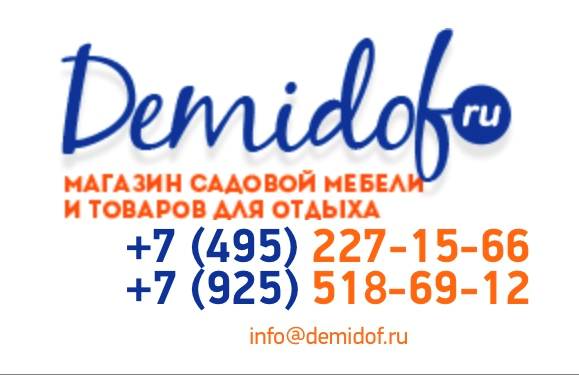 Интернет-магазин Demidof.ruБондарные изделия для солений и хранения жидких пищевых продуктов Перед использованием новое бондарное изделие нужно подготовить.  Для этого залить в бочку или кадку водой не обливая снаружи. Изделие для солений накрыть плотной тканью, закрытые бочки и жбаны для жидких пищевых продуктов заткнуть пробкой (не сильно). Рекомендуемый срок вымачивания – 15-20дней. Воду рекомендуется менять каждые 2-3 дня, пока она не перестанет темнеть. После вымачивания промыть изделие не менее получаса 5%-ым раствором пищевой соды, после чего прополоскать горячей водой, меняя её до тех пор, пока вода не станет прозрачной. Нормальное состояние изделия – то, при котором его древесина слегка увлажнена. Если бочка или кадка долгое время не эксплуатировалась, то вследствие перепада влажности воздуха допускается небольшое усыхание (образуются зазоры между клёпками). Это не дефект, а проявление природных свойств древесины. Наполните изделие холодной водой, древесина пропитается влагой, и зазоры исчезнут. Кадки или бочки, заполненные солениями, хранят в прохладном помещении, где температура не опускается ниже нуля. Только капусту, мясо и клюкву, допускается хранить на морозе. Даже в самом сухом помещении нельзя ставить кадки или бочки прямо на пол или землю, так как может образоваться плесень. Их следует ставить на специальные деревянные решётки или что-то подобное, что может обеспечить необходимую вентиляцию. Бондарные изделия для бани и сауны Перед использованием, изделие необходимо проверить на герметичность. Если есть течи – устранить путем вымачивания. ВНИМАНИЕ! Ввиду постоянных сильных перепадов влажности и температуры воздуха в процессе эксплуатации, после первого контакта с жидкостью хранить изделия только с водой!!! Настоятельно рекомендуем после каждого использования тщательно мыть и ошпаривать изделие кипятком. При мытье бондарных изделий можно использовать соду, а также нетоксичные чистящие и моющие средства, в которых не используются ароматизаторы. Для лучшего эффекта используйте щётку. Общий срок службы изделия, при правильной эксплуатации не ограничен.  